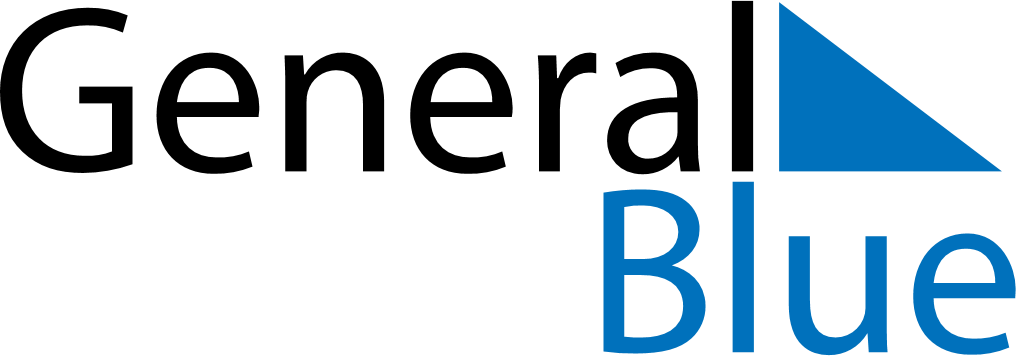 May 2022May 2022May 2022PortugalPortugalMONTUEWEDTHUFRISATSUN1Labour Day
Mother’s Day2345678910111213141516171819202122232425262728293031